Wydawnictwa Uniwersytetu Warszawskiego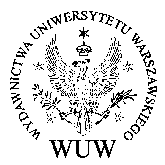 00-838 Warszawa ul. Prosta 9tel. 22 55 31 318, fax 22 55 31 337e-mail: wuw@uw.edu.pl;  http://www.wuw.plMiejscowość ……………………….., data ………………Licencjodawca:imię i nazwisko Autora/Współautora ………………………………………………………………………..Afiliacja ……………………………………………………………………………………………………...Adres zamieszkania ………………………………………………………………………………………….PESEL ………………………………………..e-mail ………………........................................Wydawca:Uniwersytet Warszawskiul. Krakowskie Przedmieście 26/28, 00-927 Warszawa00-927 Warszawa§ 1Licencjodawca udziela Wydawcy nieodpłatnej i niewyłącznej licencji na korzystanie z artykułu pt.  …… ………………………………………………………………………………………………………………...………………………………………………………………………………………………………………………………………………………………………………………………………………..w celu jego publikacji w czasopiśmie ………………………………………………………………………,wydawanym przez Wydawcę.§2Licencjodawca oświadcza, że:jest autorem/współautorem artykułu i przysługują mi do niego autorskie prawa majątkowe;artykuł nie narusza praw osób trzecich;artykuł jest całkowicie oryginalny i nie zawiera żadnych zapożyczeń z innych utworów, które mogłyby spowodować odpowiedzialność Wydawcy z tego tytułu;artykuł nie był wcześniej publikowany ani wysyłany do publikacji w innym czasopiśmie lub portalu internetowym;zobowiązuję się pokryć wszelkie szkody poniesione przez Wydawcę w przypadku niezgodności z rzeczywistością powyższych oświadczeń.§3Licencjodawca udziela Wydawcy licencji, o której mowa w §1, bez ograniczeń czasowych i terytorialnych, na następujących polach eksploatacji:utrwalanie i zwielokrotnianie w dowolnej liczbie egzemplarzy (w tym w tłumaczeniu na inne języki) w znanych w dniu zawarcia niniejszej umowy technikach: drukiem w dowolnej formie, techniką cyfrową, techniką reprograficzną, za pomocą zapisu magnetycznego, zapisu na kliszy fotograficznej, oraz wprowadzania egzemplarzy do obrotu;wprowadzanie do sieci komputerowej Wydawcy;publiczne udostępnianie utworu w taki sposób, aby każdy mógł mieć do niego dostęp w miejscu i w czasie przez siebie wybranym, a w szczególności rozpowszechnianie w sieciach informatycznych, w tym komputerowych (Internet, sieci lokalne), telefonicznych oraz innych znanych w chwili zawarcia niniejszej umowy;publikowane w otwartym dostępie na licencji Creative Commons Uznanie autorstwa wersja 3.0 (CC-BY);nadawanie i reemitowanie za pomocą wizji i/lub fonii przewodowej albo bezprzewodowej przez stacje naziemne bądź satelitarne;kopiowanie i powielanie w technologiach fotomechanicznych lub innych znanych w dniu zawarcia umowy;publiczne wykonanie, wystawienie, wyświetlenie, odtwarzanie;wykorzystywanie do celów reklamowych i promocyjnych, w tym w sieciach informatycznych.§4Licencjodawca upoważnia Wydawcę, w zakresie określonym w §1 i 3, do udzielania dalszych licencji. Wydawca może udzielać licencji o treści zgodnej ze wzorcem Creative Commons Uznanie autorstwa 3.0 PL (CC BY) - pełna treść wzorca dostępna jest pod adresem: 	http://creativecommons.org/licenses/by/3.0/pl/legalcode §5Licencjodawca udziela Wydawcy zgody na wykonywanie praw zależnych do artykułu oraz na zezwalanie podmiotom trzecim na wykonywanie tych praw.§6Licencjodawca wyraża zgodę na przetwarzanie swoich danych osobowych przez Uniwersytet Warszawski, z siedzibą przy ul. Krakowskie Przedmieście 26/28, 00-927 Warszawa, w celu podjęcia działań związanych z publikacją artykułu, o której mowa w §1. Licencjodawca oświadcza, że został poinformowany 
o swoich prawach i obowiązkach zawartych w klauzuli informacyjnej, stanowiącej integralną część niniejszej licencji oraz że podaje swoje dane osobowe dobrowolnie.§7W sprawach nieuregulowanych umową zastosowanie będą miały przepisy Kodeksu cywilnego oraz ustawy o prawie autorskim i prawach pokrewnych.Wszelkie ewentualne spory mogące powstać w związku z wykonywaniem umowy rozstrzygane będą przez sądy właściwe wedle siedziby Wydawcy.Załącznik – Klauzula informacyjnaLicencjodawca………………………(podpis)Klauzula informacyjnaAdministratorem Pani/Pana danych osobowych jest Uniwersytet Warszawski z siedzibą przy ul. Krakowskie Przedmieście 26/28, 00-927 Warszawa.Z administratorem można skontaktować się kierując korespondencję na adres siedziby Uniwersytetu Warszawskiego wskazany wyżej.2.	Inspektor Ochrony Danych Uniwersytetu Warszawskiego nadzoruje prawidłowość przetwarzania danych osobowych i można skontaktować się z nim za pośrednictwem adresu  e-mail: iod@adm.uw.edu.pl3.	Pani/Pana dane osobowe będą przetwarzane w celu:  wykonania umowy, której stroną jest osoba, której dane dotyczą, lub do podjęcia działań na żądanie osoby, której dane dotyczą, przed zawarciem umowy lub do wypełnienia prawnie usprawiedliwionych celów realizowanych przez Uniwersytet Warszawski.4.	Podane dane będą przetwarzane na podstawie art.6 pkt. 1 lit.  b lub f Rozporządzenia Parlamentu Europejskiego i Rady (UE) 2016/679 z 27.04.2016 (ogólne rozporządzenie o ochronie danych). Dane mogą być także przetwarzane na podstawie zgody na przetwarzanie (art. 6 ust. 1 lit. a), o którą każdorazowo zostanie Pani/Pan poproszona. Zgoda będzie określała cel przetwarzania.5.	Podanie danych jest dobrowolne, jednak konieczne do realizacji celów w jakich są zbierane.6.	Dane będą udostępniane podmiotom zewnętrznym w przypadkach przewidzianych przepisami prawa, a na podstawie umów powierzenia będą przekazywane podmiotom świadczącym usługi na rzecz Uniwersytetu Warszawskiego takim jak: dostawcy usług i systemów informatycznych, operatorzy płatności, operatorzy pocztowi, kurierzy oraz inni podwykonawcy.7.	Dane przechowywane będą przez okres niezbędny do wykonania postanowień umowy  oraz czas wynikający z innych regulacji prawnych, księgowych i podatkowych. Jeśli podstawą przetwarzana jest Pani/Pana zgoda, dane będą przetwarzane do czasu osiągnięcia zamierzonego celu ale nie dłużej niż momentu wycofania zgody. Zgodę można wycofać w każdym momencie wysyłając takie żądanie na adres e-mail: wuw@uw.edu.pl8.	Na zasadach określonych przez ogólne rozporządzenie o ochronie danych ma Pani/Pan prawo dostępu do treści swoich danych oraz, z zastrzeżeniem przepisów prawa, prawo ich sprostowania, usunięcia, ograniczenia przetwarzania, prawo do przenoszenia danych, prawo do wniesienia sprzeciwu, prawo do cofnięcia zgody w dowolnym momencie.9.	Ma Pani/Pan prawo do wniesienia skargi do Prezesa Urzędu Ochrony Danych Osobowych.10.	Pani/Pana dane nie będą przetwarzane w sposób zautomatyzowany i nie będą poddawane profilowaniu.